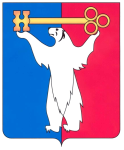 РОССИЙСКАЯ ФЕДЕРАЦИЯКРАСНОЯРСКИЙ КРАЙНОРИЛЬСКИЙ ГОРОДСКОЙ СОВЕТ ДЕПУТАТОВР Е Ш Е Н И ЕО внесении изменений в решение Городского Совета от 24.10.2023 № 10/6-276 «Об утверждении Положения об Управлении дорожно-транспортной инфраструктуры Администрации города Норильска»В соответствии статьей 28 Устава городского округа город Норильск Красноярского края, Городской СоветРЕШИЛ:1. Утвердить изменения в Положение об Управлении дорожно-транспортной инфраструктуры Администрации города Норильска, утвержденное решением Городского Совета от 24.10.2023 № 10/6-276 (прилагаются).  2. Поручить Главе города Норильска определить должностное лицо, уполномоченное подготовить и представить в соответствующую инспекцию Федеральной налоговой службы документы для государственной регистрации изменений в Положение об Управлении дорожно-транспортной инфраструктуры Администрации города Норильска, утвержденное решением Городского Совета от 24.10.2023 № 10/6-276, в установленном законодательством порядке.3.   Настоящее решение вступает в силу со дня его принятия.4.   Настоящее решение опубликовать в газете «Заполярная правда».УТВЕРЖДЕНЫрешением Норильского городского Совета депутатов   от «____» _______ 2024 г. № _____Изменения в Положение об Управлении дорожно-транспортной инфраструктуры Администрации города Норильска, утвержденное решением Городского Совета от 24.10.2023 № 10/6-2761. В пункте 3.7.18 Положения об Управлении дорожно-транспортной инфраструктуры Администрации города Норильска, утвержденное решением Городского Совета от 24.10.2023 № 10/6-276 (далее – Положение), после слов «личным транспортом»» дополнить словами «или арендованным транспортом».2. Дополнить Положение новым пунктом 3.7.22 следующего содержания:«3.7.22. Осуществляет отдельные функции и полномочия учредителя в отношении подведомственных муниципальных учреждений в объеме, определенном правовыми актами Администрации города Норильска, регулирующими порядок создания и деятельности муниципальных учреждений.».3. Пункт 3.7.22 Положения считать пунктом 3.7.23 Положения.«_____» __________ 2024 года№______№ _____Председатель Городского Совета А.А. Пестряков       Глава города Норильска       Д.В. Карасев 